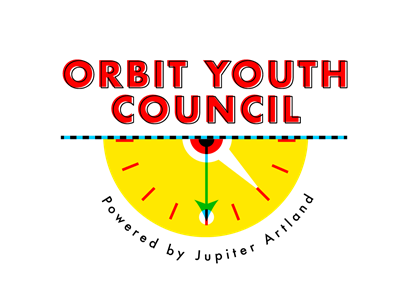 HOW TO COMPLETE THIS FORMFill out this form and email it to kate@jupiterartland.org by WEDNESDAY 4 SEPTEMBER 2019.Alternatively, post this form to:Learning and EngagementJupiter Artland FoundationBonnington House SteadingsWilkieston, EdinburghEH27 8BYIf there is not enough space in this word document, please continue onto extra sheets.We accept handwritten or types forms. If there is not enough space in this word document, please continue onto extra sheets.We are not expecting you to write an essay – we want to get to know you, your interests and what you hope to gain from becoming a member of the ORBIT Youth Council.Our website gives you an overview of the activities on offer www.orbitproject.co.ukIf you have any trouble with the form, do email or call us on kate@jupiterartland.org or 01508 88 99 00Applications are assessed under three criteria:Question 1. Why you want to take part? (250 words)In this section, we want to hear what joining ORBIT Youth Council means for you. Please tell us what you hope to gain from the experience.Question 2. Interest in bringing change to your community (250 words)The ORBIT Youth Council will bring together young people from across Scotland. In this section, we want to hear about where you live, what you love about it, and what you would like to see happen there.Question 3: Your areas of interest (250 words)You don’t necessarily need to have a passion about art to be a member of ORBIT Youth Council. You may love sport, theatre, music, new media or you may already have volunteer experience in your community. Or none of the above! In this section, we want to hear about what makes you get up in the morning. Maybe a piece of music has inspired you. Maybe you saw a film that changed your outlook on life. This section is an opportunity to tell us about what you love.Question 4: Champion (50 words)We only assess applications on questions 1-3. You don’t have to nominate a champion, but if you do have someone in mind who would complete this section for you, we do recommend it.Question 5: And finally… (50 words or less)Again, we won’t assess you on this answer or your repertoire of jokes! This is a chance for us to get to know you better. If there is anything you would like to mention that hasn’t been already covered in questions 1-3, we invite you to note it down here.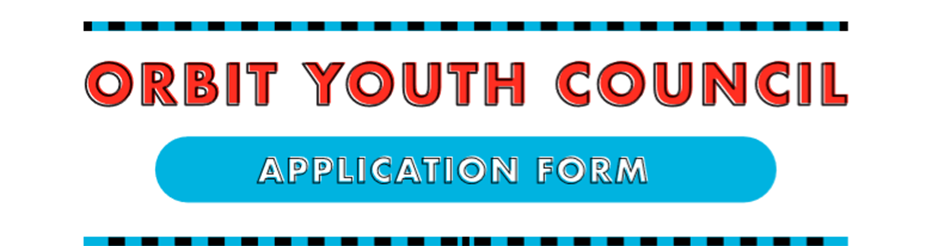 Name: _________________________________________________________________Date of Birth: _________________________________________________________________Address: ____________________________________________________________________________________________________________________________________________________________________________________________________________________________________________________________________Email address: _________________________________________________________________Phone Number: ____________________________________________________________________Name of School: ____________________________________________________________________Parent or Carer Name: ___________________________________________________________________Parent or Carer Phone Number: ____________________________________________________________________Parent or Carer Email: ___________________________________________________________________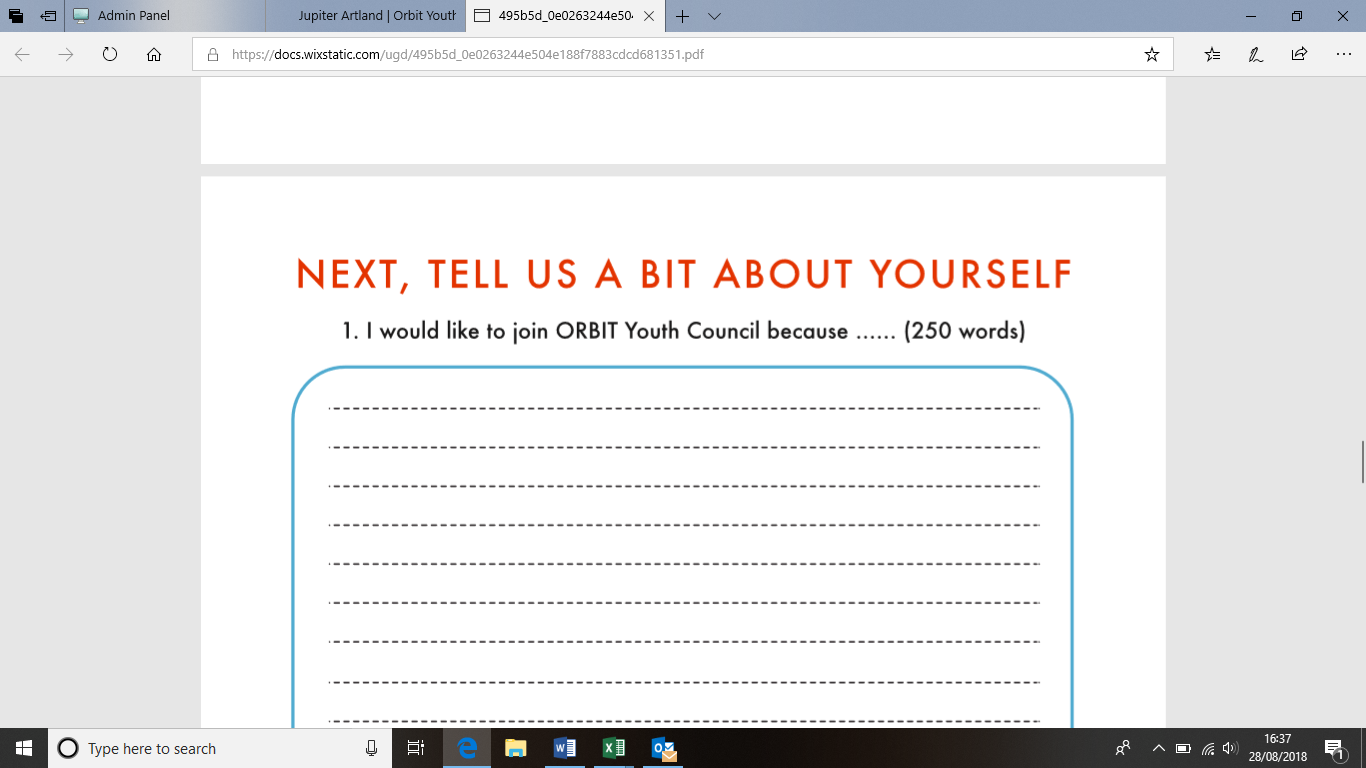 I would like to join ORBIT Youth Council because….. (250 words) ____________________________________________________________________________________________________________________________________________________________________________________________________________________________________________________________________________________________________________________________________________________________________________________________________________________________________________________________________________________________________________________________________________________________________________________________________________________________________________________________________________________________________________________________________________________________________________________________________________If I could change one thing about the place I live it would be… and why (250 words) ____________________________________________________________________________________________________________________________________________________________________________________________________________________________________________________________________________________________________________________________________________________________________________________________________________________________________________________________________________________________________________________________________________________________________________________________________________________________________________________________________________________________________________________________________________________________________________________________________________I am passionate about..... (250 words)________________________________________________________________________________________________________________________________________________________________________________________________________________________________________________________________________________________________________________________________________________________________________________________________________________________________________________________________________________________________________________________________________________________________________________________________________________________________________________________________________________________________________________________________________________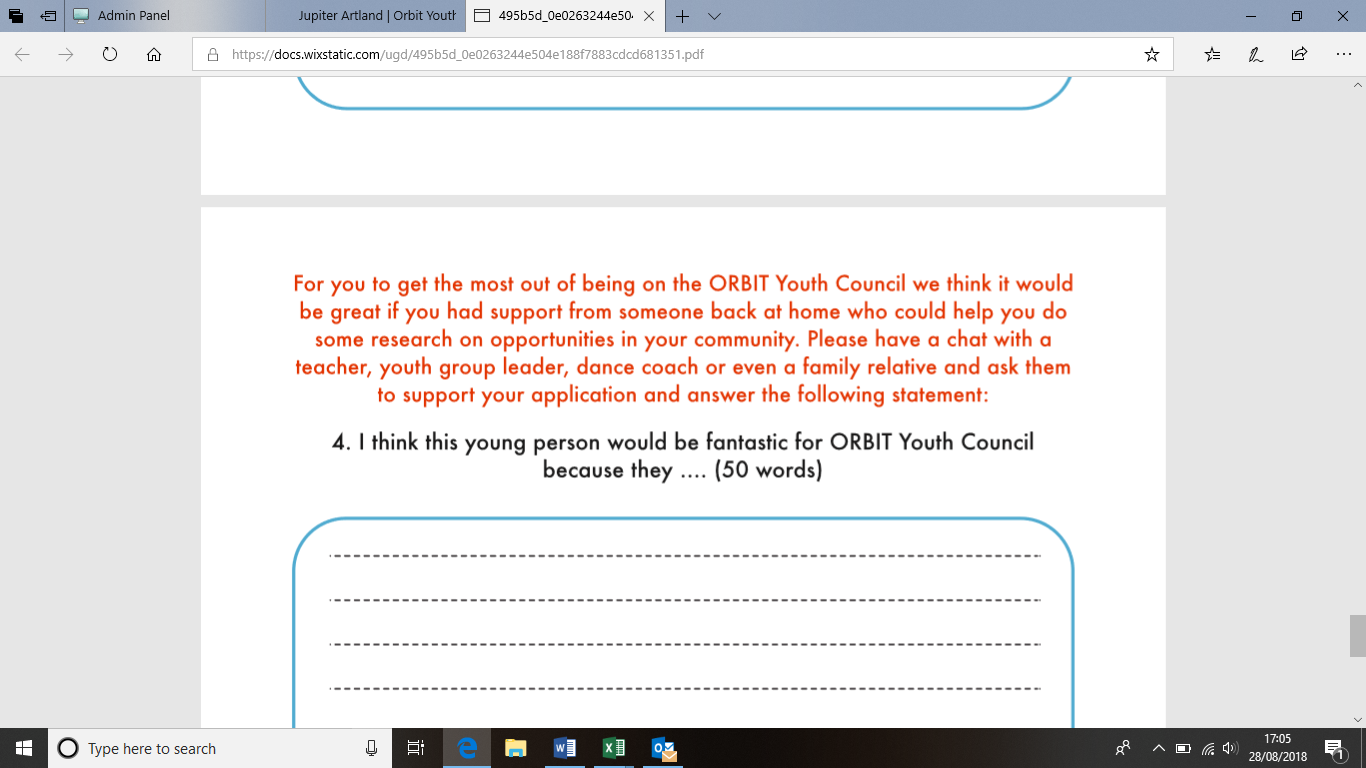 I think this young person would be fantastic for ORBIT Youth Council because they…… (50 words)____________________________________________________________________________________________________________________________________________________________________________________________________________________________________________________________________________________________________________________________________________________________________________________________________________________________________Name of Champion: _____________________________________________________________________Organisation and Role: _____________________________________________________________________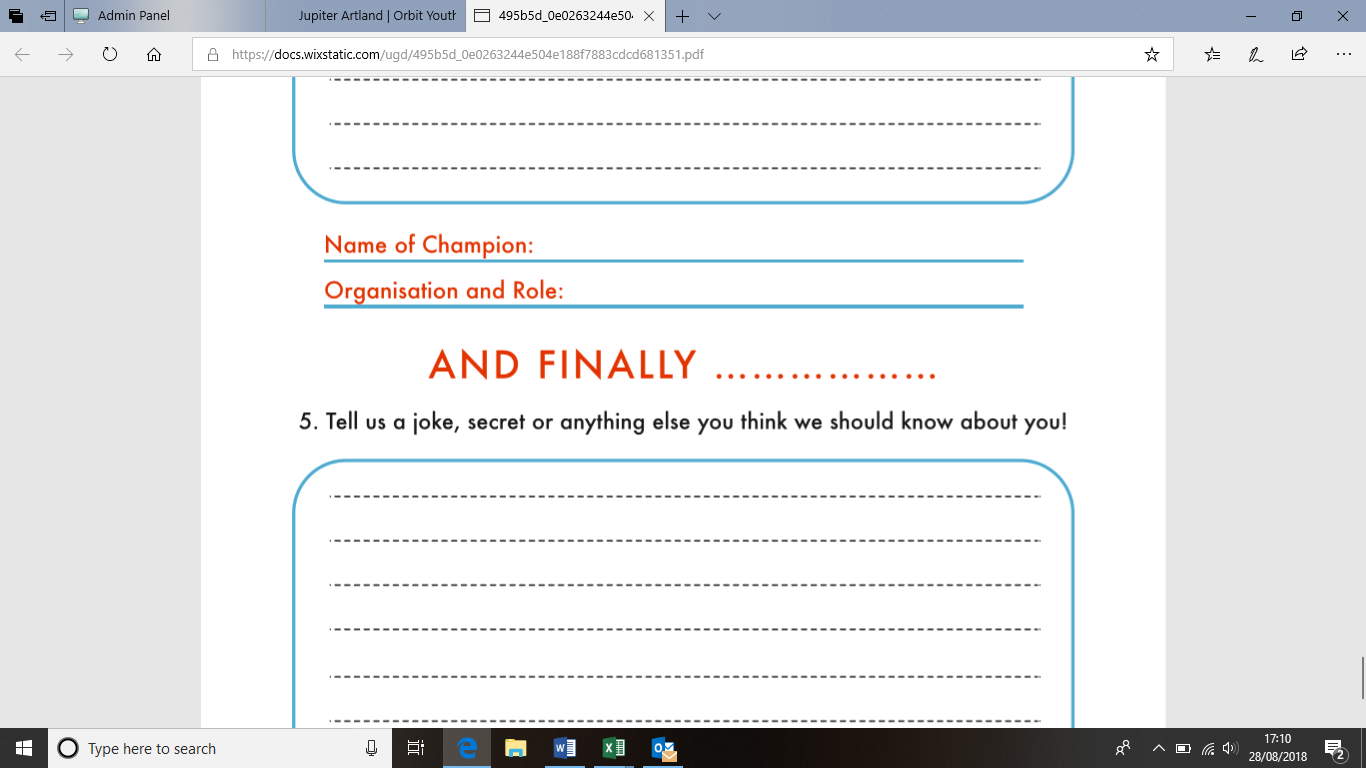 Tell us a joke, secret or anything else you think we should know about you! ________________________________________________________________________________________________________________________________________________________________________________________________________________________________________________Please continue on extra sheets as needed.